SIA “Latvijas Augu aizsardzības pētniecības centrs”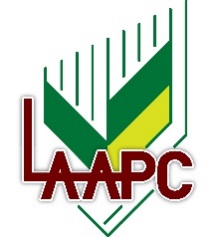 lauka dienaSLIMĪBU UN KAITĒKĻU IEROBEŽOŠANA BIOLOĢISKAJOS ĀBEĻU STĀDĪJUMOSNorises vieta: SIA “Pienjāņi”, Skaistkalnes pagasts, Vecumnieku novads.Datums: 2018. gada 9. augusts*Pasākumā tiks fotografēts un filmēts, materiāli var tikt izmantoti publicitāteiPar ierašanos ziņot līdz 6. augustam Laurai Ozoliņai-Polei: rakstot uz laura.ozolina.pole@laapc.lv vai zvanot uz mob. tālr. 28337691.Demonstrējuma tēma (Lote Nr.18): “Dažādu bioloģisko augu aizsardzības metožu un līdzekļu izmantošana kaitēkļu ierobežošanai bioloģiskajos stādījumos dažādos Latvijas reģionos”LAD Līguma nr. LAD 240118/P18Demonstrējuma tēma (Lote Nr.21): “Pamatvielu, kas izmantojamas augu aizsardzībā, efektivitātes demonstrējums bioloģiskajos augļu dārzos dažādos Latvijas reģionos” LAD Līguma nr. LAD 240118/P21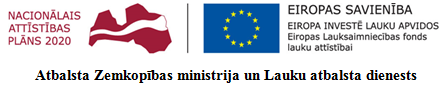 LaiksTēma11:45-12:00Ierašanās un reģistrēšanās.12:00-13:00Brīvdabas pusdienas.13:00-13:10SIA „Pienjāņi” saimniecības izveide un attīstība (SIA „Pienjāņi” pārstāvis)13:10-13:20SIA LAAPC realizētie demonstrējumu projekti augu aizsardzībā (J. Jaško, SIA LAAPC zinātniskais vadītājs).13:20-13:30Potenciālie bioloģiskie augu aizsardzības līdzekļi slimību ierobežošanai augļkopībā (R. Rancāne, SIA LAAPC pētniece; Lote Nr. 21)13:30-13:50Ābeļu kraupja ierobežošana SIA „Pienjāņi” iekārtotajā demonstrējuma izmēģinājumā (R. Rancāne, SIA LAAPC pētniece; Lote Nr. 21).13:50-14:00Diskusijas pie kafijas.14:00-14:20Potenciālie bioloģiskie augu aizsardzības līdzekļi kaitēkļu ierobežošanai (E. Jākobsone, SIA LAAPC agronome; Lote Nr. 18).14:20-14:40Problemātiskie kaitēkļi bioloģiskajos ābeļu stādījumos, to monitorings un ierobežošanas iespējas (J. Gailis, SIA LAAPC pētnieks; Lote Nr. 18).14:40-14:50Diskusijas pie kafijas.15:00-16:00Demonstrējuma izmēģinājumu apskate.